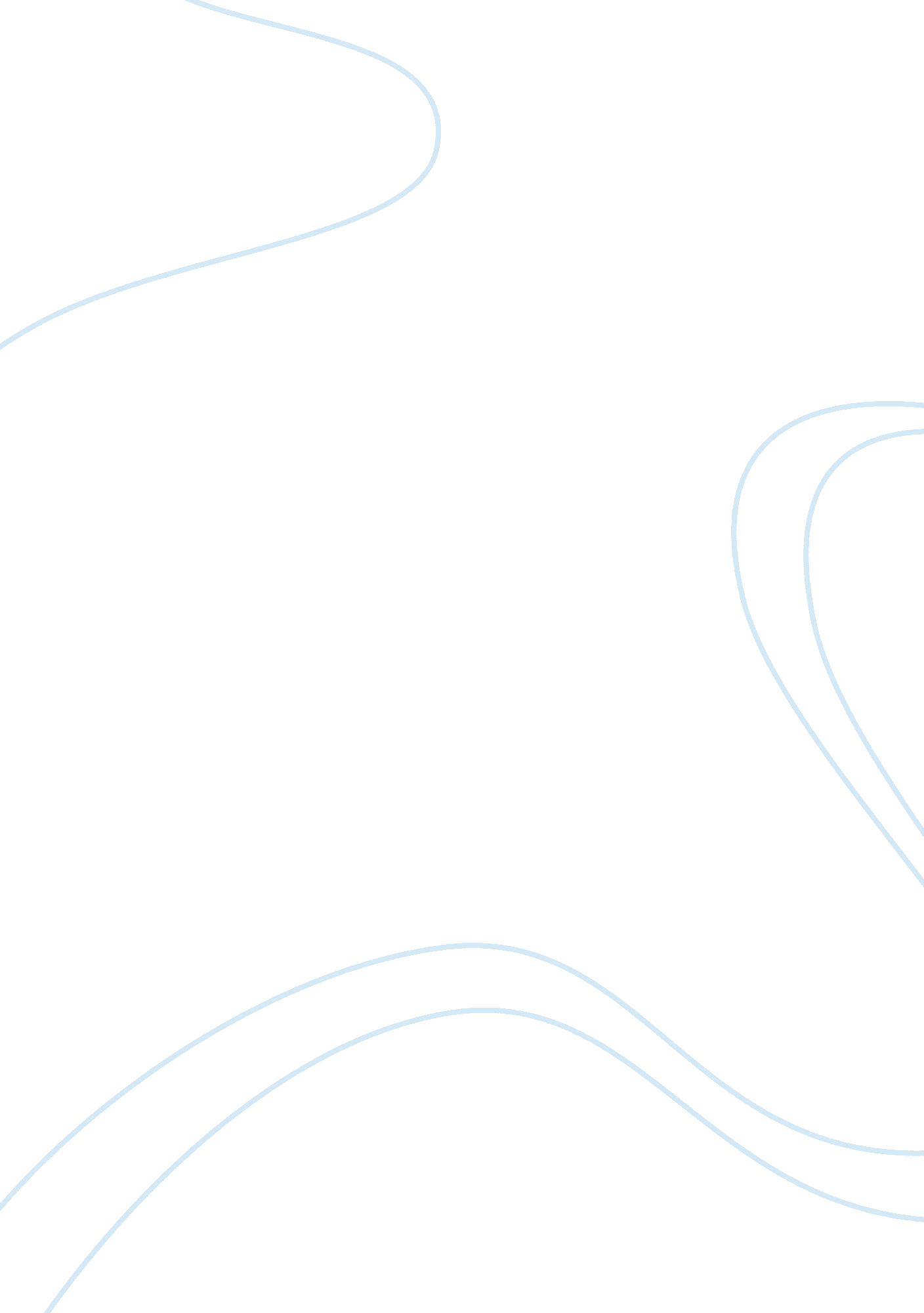 Civil rights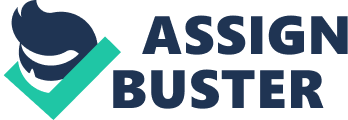 CIVIL RIGHTS Though I was born and brought up in the USA, the origin of my ancestors is Peoples Republic of China. Hence, I belong to Far Eastern oryellow racial group. I got my primary and high school education in New York, where I had to experience discriminative behavior from the teachers and students belonging to White Anglo Saxon population (WASP) and the Arab racist students of the Middle East as well. However, I was not the only one to be the target of their hatred; on the contrary, the African Americans and South Asians are also looked upon with unabated abhorrence, suspicion and displeasure by an overwhelming majority of the WASP and narrow-minded extremist Arabians. Since white population has been in majority in the USA, Canada, Australia and European countries since ever, they enjoy power, pelf, position, status and key positions in the developed and prosperous countries of the world at large. It is therefore I aptly wished to be the member of white racial group of society, so that I could also be looked at with great respect and admiration because of coming of the dominated white ethno-racial community. One day, I was highly depressed on my return from the job search excursion, and disappointment could easily be found on my face. After taking dinner half-heartedly, I went to bed and kept sleep. The next morning I woke up early at dawn and looked into the mirror. I was astonished to find me as the member of white racial group. I rubbed my eyes in order to estimate whether it was a dream or reality. However, still I was in the perplexed state of mind when I heard the call of my Black servant, who was seeking the piece of my advice regarding the preparation of breakfast in a very humble tone. I asked him to step in, and sit in chair with me. He looked at me with great surprise, and appeared to be reluctant to comply with my instructions. However, I asked him not to get afraid of me, as both of us were the children of Adam and Eve, and thus shared one and the same ancestry. I politely urged him to inform me his problems, which he did and went out of the room. I got ready for the office, and my Indian driver opened the car door for me. I paid my thanks to him and informed him that he was not bound to open and close the car door for me anymore, as it was the sign of slavery. Being a torch-bearer of justice and equality, I vehemently condemn prejudice and discrimination. The philosophers and intellectuals have always laid stress upon the noble principles of justice, liberty and equality. Man being born, Locke views, as has been proved, with a title to perfect freedom, an uncontrolled enjoyment of all the rights and privileges of the law of Nature, equally with any other man. (Porter, 2003: 372) On reaching my office, I was welcomed by the staff members. Thus, I came to know that I was the owner of the office. Consequently, instead of starting routine business activities, I called an urgent meeting of the staff members at the meeting room, where managers, executives, workers and laborers were invited to participate. Being the owner of my company, I announced equal treatment of all racial, ethnic and religious groups without displaying any discrimination. I also censured gender inequality and bias, and encouraged the participation of women in the affairs of work place, where no one would be in a position to exploit the women. I announced strict observing of democratic rules in policy making, where the managers and workers would be provided with respect and right to express their views regarding civil rights as well as the implementation of the certain schemes for the fulfillment of the fundamental needs of the employees. I also warned the African Americans regarding the display of any abhorrence towards the whites. At noon, one of my Arabian employees appeared in my office, and sought my permission regarding the offering of noon prayer in the office premises, which I granted. However, I informed him that he should have always been the follower of rules and regulations for the maintenance of office decorum as well as for the sustenance of amicable environment at office. By the evening, my assistant informed me regarding my daily walk schedule in the central park. I put on my jogging attire and went out in the park. The parking lot was full of vehicles of different kinds, and as I was searching the space for my car, I witnessed the parking attendant coming towards me. He dealt with me with care and kindness, and guided me towards the space. As soon as I entered the park, I found several eyes welcoming me at the public place. Then I estimated that my white race was the reason behind such admiration; otherwise, I was looked down upon in almost all public places. I underwent the same experience while visiting health club and restaurant, where the white ladies viewed me with reverence and pleasure. I also noticed that female members of society were more biased in comparison with the male members in public dealings. Although the feminist leaders blamed men for displaying the discrimination, yet they were more predicted in public dealing. Thus, my day ended with the feelings of superiority and accomplishment, and I was determined to display love and kindness to all humans according to the noble teachings has been described in the Holy Scriptures. Works Cited: Porter, Jene M. “ Classics in Political Philosophy” Second Edition Prentice-Hall Canada 1997 293-402 